SkloPracovní list je určen pro žáky základní školy, je možné jej využít i na střední škole. Žáci si zopakují vlastnosti skla, jeho druhy a použití.Pokus se sklem________________________________________________________Označte správnou odpověď.Co je to „kapka prince Ruprechta“?krvavá slzanový vzácný nerostkapka sklaVysvětlete, co to je „kapka prince Ruprechta“.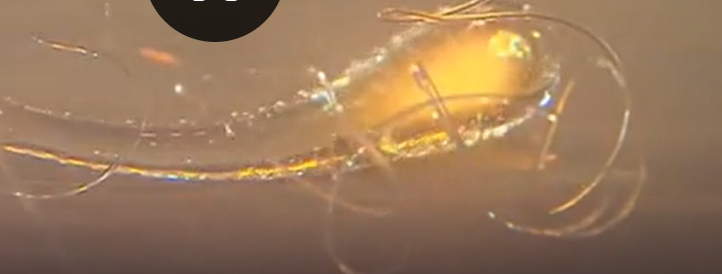 …………………………………………………………………………………………………………………………………………………………………………………………………………………………Odpovězte na otázky.Co je to sklo?Jak se vyrábí sklo?Jaký vzorec má oxid křemičitý?………………………………………………………………………………………………………………………………………………………………………………………………………………………………………………………………………………………………………………………………………Vyjmenujte nejdůležitější druhy křemičitého skla.Z jakého skla je vyrobený předmět na obrázku. Popište vlastnosti tohoto skla a jeho složení.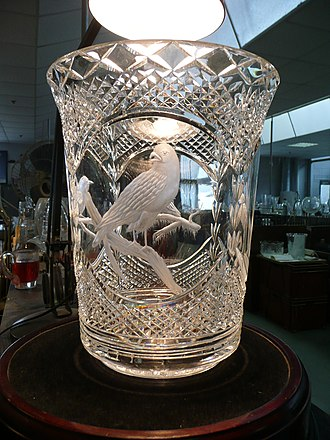 Soubor:Waterford Crystal ryté sklo.JPG. (28. června 2022). Wikimedia Commons, bezplatné úložiště médií . Převzato 17:06, 10. ledna 2023 z https://commons.wikimedia.org/w/index.php?title=File:Waterford_Crystal_engraved_glass.JPG&oldid=669292668 .………………………………………………………………………………………………………………………………………………………………………………………………………………………………………………………………………………………………………………………………………Co jsem se touto aktivitou naučil(a):………………………………………………………………………………………………………………………………………………………………………………………………………………………………………………………………………………………………………………………………………